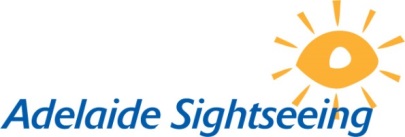 and Round Table on Information Access for People with Print Disabilitiesinvites you to visit Adelaide & South Australia Adelaide Sightseeing are pleased to offer delegatesA SPECIAL 10% DISCOUNT ON ALL ADELAIDE DAY TOURS & OVERNIGHT PACKAGES Please see below for some of the options: Kangaroo Island Tours (Day Tour)City & Hills Tours Barossa Day ToursVictor Harbor & McLaren Vale Highlights ToursPLEASE QUOTE:  “PRINT DISABILITY”when making your bookings.The 10% Discount is available for bookings made direct to Sealink / Adelaide Sightseeing onlyThe offer is valid for travel dates 30th April  to 7th May 2015, inclusive.This offer is not valid with any other special offer or discount, including internet discounts. We strongly advise to pre-book your tours as far in advance as possible (bookings open from 2nd April).  Terms & Conditions apply.  Call 1300 769 762  (local call fee Australia wide)Open 7 days - from 7.30am to 7.00pmor email your request or booking to: bookings@adelaidesightseeing.com.au